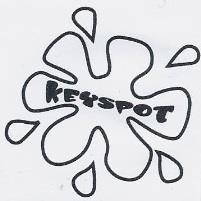 Murwood Keyspot, Inc. Homework Policy 2018-2019 Homework is a family decision. Parents should be able to choose whether their children are to work on their homework during Keyspot time. We hope that you will discuss homework with your children and indicate your family preference on the attached Homework Contract.   Please feel free to drop by and talk with us about homework. We have experience in helping children with homework and are happy to share our thoughts with you. If circumstances change during the year and you wish to change your mind about your child’s doing homework during Keyspot time,  just have your child ask for anther copy of the response form or download and print one from our  Website at www.murwoodkeyspot.org so that we can continue to meet your family’s needs in the best way possible.   Students may do homework at any time while in Keyspot. We do provide a quite homework environment on Monday, Tuesday and Thursday from 3:00 p.m. until 4:00 p.m. as needed. During this time, the Keyspot staff will offer assistance by helping read directions and keeping students on task. We will also check for completeness. We do not correct homework. We always have pencils, markers, crayons, glue sticks, rulers, scissors, lined and blank paper available at all times for student use.   If a student refuses to complete their homework, or claims that they do not have homework, we will notify you if it becomes persistent. If you do not send in a Homework Contract we will assume that you leave homework decisions to your child and we will allow him or her to make those choices.   For more information, please call (925)932-8118 or email keyspot@pacbell.net  Thank You, Garnet Herndon-ShahAssistant DirectorMurwood Keyspot 	Parent/Student Homework Contract 2018-2019 Child’s Name ___________________________ Date ____________________ Please indicate your preference about Keyspot involvement in your child’s homework. If she or he is going to be doing homework in Keyspot, please fill in the sections about current homework patterns.  We highly recommend that you give us permission to communicate with teachers if the need arises.  Homework Preferences  ______ My child may choose whether to do homework while at Keyspot  ______ My child must complete as much of his or her homework as possible while at Keyspot.  ______ My child should not do homework while at Keyspot. I prefer that it be completed at home. Permission to communicate with teachers ______ The Keyspot staff may contact my child’s teachers if needed to help with homework difficulties. Please explain any difficulties your child may have doing homework. For example, does he or she rush and make too many errors, or forget to do it all? Are there any subjects with which your child needs particular help? Have there been any successful means of helping in these subjects? Are there any “homework routines” that your child’s teacher has informed you about (for example, spelling tests of Fridays)? Did the teacher send home anything about homework and due dates?  Please write any additional information that may help us to help your child with homework below. Parent/Guardian Signature ___________________________________________ Date__________ 